Spring 2024 - Community Engagement & Social Change 195CE:  Corporate or Community Internship (4 units)Instructor:	Cassi ColangeloEmail:	cassigrace@g.ucla.eduOffice hours:	Mondays (9 am – 3 pm) & and Thursdays (9 am – 3 pm)*Please note that you must schedule appointments through myUCLAFaculty Sponsor:	Douglas Barrera, Ph.D.Email:	dbarrera@college.ucla.eduOffice hours:	By appointmentOffice:	Center for Community Learning A265 Murphy Hall     Email for Appointments:           cclemeeting@college.ucla.edu Phone:		310-825-7867Fax:	310-267-2482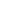 This is Tongva LandAs scholars occupying indigenous lands, we acknowledge our presence on the traditional, ancestral, and unceded territory of the Tongva/Gabrielino peoples who have been and continue to be here since time immemorial. We recognize their distinctive spiritual, cultural, and political relationship with this land, air, and waters. We pay our respects to the Honuukvetam (Ancestors), ‘Ahiihirom (Elders), and ‘Eyoohiinkem (our relatives/relations) past, present, and emerging. We are humbled that our learning and growing resides upon sacred lands sustained for centuries by Tongva and acknowledge the necessity of advancement of political sovereignty and self-determination for all indigenous peoples.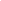 Course DescriptionThis course is intended to provide students with a theoretical, analytical, and experiential framework for understanding the purposes of engaging at the local level in an effort to bring about social change. We will explore various conceptions of the purpose of public engagement, with the goal of helping students to develop their own personal commitments. The course is recommended for those interning in a nonprofit, governmental, educational, or social enterprise setting. Using course readings, written assignments, and field-based internship experiences, students will be asked to contemplate the meaning of community engagement in relation to efforts to bring about social change, within the context of one’s own personal and academic experiences, and in relation to future professional aspirations.CESC 195CE is open to students from any major who meet the eligibility requirements (have a minimum of 90 units; at or near a 3.0 GPA). It can be taken for a letter grade (or as pass/no pass with petition). Students taking the course to satisfy a requirement of the Community Engagement and Social Change minor must take the course for a letter grade. Students can repeat the course once (by completing the requirements for the 2nd quarter syllabus.Course Learning Outcomes:By the end of the quarter, students will:Have developed a working knowledge of scholarship on community engagement as a vehicle for social change.Have developed skills of critical analysis, both of academic material and of the world around them.Have developed an understanding of social responsibility and the implications of short-term community service versus sustainable social change.Have gained an understanding of the social, cultural, and civic aspects of their personal and professional identities.Have learned from and worked reciprocally with diverse individuals, groups and organizations to build healthy, equitable, and sustainable communities.Course ExpectationsStudents are responsible for completing weekly readings, and for providing a thoughtful and thought-provoking written response to each assigned reading and/or assignment prompt. To earn full credit for weekly assignments, students must submit response papers on time, provide evidence of having read the articles with an eye toward critical analysis, and answer the prompt thoughtfully and completely.All written assignments will be properly formatted (1-inch margins, 12 pt. Times New Roman font) and checked for grammar and spelling. Points will be deducted for ongoing formatting/grammatical errors. It is also expected that students will listen to and respond to any feedback provided by the instructor and, when necessary, will incorporate this feedback in subsequent assignments. Failing to do so will result in a deduction of points on future assignments.Finally, this is an upper division course. Though non-traditional, the course seeks to be academic rigorous and students will be expected to critically engage with course materials. Lastly, as an upper division course, students must have the capacity to work independently and creatively with the guidance of their instructor.Course RequirementsA signed timesheet indicating 80-100 completed hours at internshipFive one-on-one meetings with your instructor (*please note that your intake meeting counts towards one of the five required meetings)Weekly reading assignmentsWeekly written assignmentsFinal research paperInternship Hours & Timesheet (0 points - Requirement)To pass the course, interns must work remotely for their internship site at least 8 weeks during the 10-week quarter for a minimum of 80 hours total (approximately 8-10 hours/week). If you know that you must miss more than 8 hours during any given week throughout the quarter and will be unable to meet the minimum requirement, please let your UCLA internship instructor know right away so they can determine how to best advise you. You must submit your signed timesheet to the course website by 5 pm on the Friday of Week 10.If an unforeseen circumstance arises mid-quarter that impacts your ability to complete your hours, please consult your UCLA internship instructor as soon as possible to create a plan to move forward. Failure to complete the required hours is grounds for a substantial grade penalty.Bi-weekly Meetings – 6 pts. each (30 pts. total)You will meet with your instructor for 30 minutes every other week to discuss the readings, weekly assignments, and your work at your internship site. Appointments are set up with the front desk directly. To set up an appointment, please call, email, or stop by the Center for Community Learning (see contact information above). It is your responsibility to make your appointments and to ensure that you have scheduled a total of five throughout the quarter. If you fail to meet at least five times, your final grade will be reduced 4 points. Meeting less than four times will result in an automatic failure.Each meeting is worth 6 points, for a total of 30 grade points. Your first meeting should take place during weeks 0, 1, or 2, and must be completed by the end of week 2 at the very latest. Ideally, you should meet with your instructor every other week so that meetings are adequately spaced throughout the quarter. All meeting changes or cancellations must be done with the front desk in advance of the meeting you are hoping to change. Failure to show up for a meeting without notification will result in an automatic 4pt. deduction from your final grade, and will require a make-up appointment.Weekly reading assignments (0 pts - Requirement)All readings will be posted on the course website. An assessment of the student's reading completion/comprehension will be evaluated in their bi-weekly instructor meeting and in their written assignment.Weekly written assignments – 5 pts. each (35 pts. total)You will write a 2-3 page written assignment each week. Assignments are to be double-spaced, 12-point Times New Roman font, 1-inch margins. Assignments will be graded on the quality of your response to the prompt, the quality of the writing, and the promptness of the submission. The content of these assignments varies each week and is based on a specific prompt provided by the instructor on the course website. These prompts will vary and will ask you to respond to your internship experience, the course readings, and current events, or you will be asked to make connections between all three.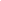 Written assignments are due on Sundays by 11:59 PM. Late assignments will result in a 1-point deduction for each day late. No credit will be awarded for assignments more than 2 days late. Please see the below section for information on all writing assignments.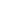 Final Paper – 35 pts. (including 5pts for the Proposal)You are required to write an 8-10 page research paper. This paper is meant for you to explore, in-depth, an issue/area that is of interest to you and allows you to build on your internship experience. More details are available below.Assignment DetailsWeekly Response Papers: 2-3 pages eachWeekly response papers are intended to help you process the weekly reading and reflect upon your internship experience in relation to the ideas presented in the readings and our conversations. The assignments are designed to help you think critically about the concepts of civic engagement and how they relate to the work you are doing at your organization. You will be expected to critically analyze and assess the reading, not simply provide a summary. Each week’s assignment prompt is posted in the assignments tab and course calendar listed below. Paper ProposalYou will submit a 2-page description and preliminary outline of your paper during week 5.In this proposal, you are to address the following:Introduction to your topic, including a preliminary research question or thesis statement.Why you are interested in writing about this topic.Why you think this topic is important to explore in a research paper.How this topic relates to community engagement & social change and your specific internship site. Regardless of what you are writing about, there should be some connection to addressing social issues within the local context (even as a comparative to national or global efforts) of the work of your organization. Please explain these connections.Bibliography including at least three scholarly sources you plan to use in your paper.4. Final Research PaperThis paper is meant for you to explore, in-depth, an issue/area that is of interest to you and allows you to build on your internship experience. You can choose to write about any social issue related to your internship, but your examination must focus, at least in part, on how notions of social change and/or community engagement efforts are intertwined with the topic (for example, homelessness and homeless service providers, access to early childhood education and the long-term implications, etc.). If you choose to write about an issue that is not related to your internship, please discuss with your instructor.This is an academic-style paper that should be 8-10 pages long (not including references). You must include at least five scholarly sources found from academic sources (databases, books, etc.) You are encouraged to utilize readings from the course, should they be appropriate for your paper topic; however, only two course readings can count towards the 5 required academic sources. You must adhere to the following formatting:double-spaced, page numbers, Times New Roman 12-point font, 1-inch margins, and a list of references (or works cited). You must utilize a standard citation format for your research papers (such as APA, MLA, Chicago Manual of Style, etc.). You will be graded on the following: adhering to page and formatting guidelines, identifying a clear research/thesis question, and crafting a well-written and organized paper.Turning in your paper late will result in a 2-point deduction for every day late. Extensions will only be granted in the most extreme circumstances and must be pre-approved by your instructor more than 48 hours before the paper due date.Point Summary – Final Grade BreakdownFinal research paper:	1 x 35 pts	=		35 pts Total	=	100 pts*Please note that grades will not be rounded up following the close of the quarter. Additionally, please keep in mind that your Canva grade only displays the grades for your written work, not including your meeting requirements. Therefore, your final grade may change from your Canva grade depending on whether you meet the 5 meeting requirements and submit your internship timesheet.   Course PoliciesAcademic IntegrityAll UCLA policies regarding academic integrity apply to 195CE internship courses, including but not limited to policies regarding cheating, fabrication, plagiarism, multiple submissions, and facilitating academic dishonesty. Unless otherwise specified by the faculty member, all submissions, whether in draft or final form, to meet course requirements (including a paper, project, exam computer program, oral presentation, or other work) must either be the Student’s own work, or must clearly acknowledge the source.” (UCLA Student Conduct Code, Section 102.01c: Academic Dishonesty—Plagiarism.) N.B. Students who represent as their own AI-generated output will be subject to the plagiarism penalties and policies outlined by the Dean of Students.Nondiscrimination PolicyThe UCLA Center for Community Learning is committed to a policy against discrimination on the basis of color, race, religion, sex, national origin, age, sexual orientation, gender identity and expression, disability and protected veteran status, or any other basis prohibited by UC policy and federal and state laws and regulations. We expect internship sites to adhere to applicable federal and state laws and UC Policy re: nondiscrimination, and urge students to report incidents of bias/harassment to the appropriate office at their internship site, to their internship instructor, and/or to Center for Community Learning administrators as soon as possible after the incident in question so that we can provide supportive services (including working with campus partners to facilitate an early exit from the internship if needed). We also encourage students to pursue confidential support through Student Legal Services (https://www.studentlegal.ucla.edu/), CAPS (https://www.counseling.ucla.edu/), and other campus resources (https://www.studentincrisis.ucla.edu/Who-can-Help).Course Accommodations & Campus ResourcesUCLA provides a wide range of resources to support students facing challenges, whether inside or outside the classroom. Consult the Student Care Managers program website for information about these resources, including information about confidential one-on-one consultation:http://www.studentincrisis.ucla.edu/Who-can-Help. If you need to request an academic accommodation based on a documented disability related to your work in this course, please contact the Center for Accessible Education as soon as possible. CAE can be reached at A255 Murphy Hall, 310-825-1501, or 310-206-6083 (telephone device for the deaf). You can learn more about their services by exploring their website at http://www.cae.ucla.edu/. Students should also notify their internship instructor about any issues as soon as possible so that appropriate accommodations can be arranged with CAE well in advance of assignment due dates.Communication with Sites & Campus StakeholdersIn order to monitor the educational experience of undergraduate interns, the Center for Community Learning communicates with internship site supervisors for mandatory check-ins at least twice each quarter and provides sites with an online evaluation of their partnership with UCLA. As a matter of policy, sites must be notified at any point in the quarter if students are in danger of not passing the course or if they withdraw. As needed, we may also communicate with various campus stakeholders, such as the Dashew Center for International Students & Scholars, the Career Center, Student Care Managers, the Dean of Students, and the Office of Equity, Diversity, and Inclusion.Writing and Research AssistanceThere is a wealth of research and writing assistance at UCLA to help you as you write your final papers. Please explore the following links, other resources will be provided throughout the quarter.Powell Library Research Assistance:http://library.ucla.edu/support/research-help/drop-and-scheduled-research-assistance/schedule-r esearch-consultation-powell-library-inquiry-labsCharles E. Young Research Library Research Assistance: http://library.ucla.edu/support/research-help/drop-and-scheduled-research-assistance/charles-e-y oung-research-library24/7 UCLA Online Research Assistancehttp://library.ucla.edu/support/research-helpUCLA Undergraduate Writing Centerhttp://wp.ucla.edu/index.php/homeThe Undergraduate Student Writing Center offers UCLA undergraduates one-on-one sessions on their writing. The Center is staffed by peer learning facilitators (PLFs), undergraduates who are trained to help at any stage in the writing process and with writing assignments from across the curriculum. PLFs tailor appointments to the concerns of each writer. Sessions can focus on how to approach an assignment, on formulating a thesis, on fleshing out a plan/outline for a draft, on reading a draft with the writer to check for clarity and flow, on incorporating and citing sources, revising a paper based on instructor feedback, or on tackling grammar or sentence structure problems.Purdue University Writing Lab Websitehttps://owl.english.purdue.edu/owl/Weekly Reading and AssignmentsOther On-Campus ResourcesCenter for Accessible Education at UCLAIf you are already registered with the Center for Accessible Education (CAE), please request your Letter of Accommodation in the Student Portal. If you are seeking registration with the CAE, please submit your request for accommodations via the CAE website. Students with disabilities requiring academic accommodations should submit their request for accommodations as soon as possible, as it may take up to two weeks to review the request. For more information, please visit the CAE website, visit the CAE at A255 Murphy Hall, or contact us by phone at (310) 825-1501.Counseling and Psychological Services (CAPS)CAPS offers support for students’ mental health needs. They offer individual therapy, group counseling, various workshops, referrals to see an off-campus therapist, etc. For more information: https://www.counseling.ucla.edu/Title IX OfficeThe Title IX Office takes reports of gender discrimination, including allegations of sexual harassment and sexual violence. For more information: https://www.sexualharassment.ucla.edu/Center for Accessible Education (CAE)The CAE facilitates academic accommodations and support for regularly enrolled students with disabilities. For more information: https://www.cae.ucla.edu/Bruin Resource Center (BRC)The Bruin Resource Center (or the BRC as we call it) is the home for a number of campus centers and programs that provide support to different student communities including students who have been part of the foster care and probation systems, students who are undocumented or a part of mixed-status families, parenting students and students who are taking care of other dependents such as siblings, students in recovery, students who were formerly incarcerated or impacted by the carceral system and students who have experienced houselessness. For more information: https://brc.ucla.edu Dashew Center for International StudentsThe Dashew Center offers resources, support, and advocacy for international students. For more information: https://www.internationalcenter.ucla.edu/LGBTQ Campus Resource Center The LGBTQ Center offers various forms of support and advocacy for UCLA’s LGBTQ+ community. For more information: https://www.lgbt.ucla.edu/Meetings with instructor:5 x 6 pts each=30 ptsWeekly assignments:7 x 5 pts each=35 ptsGrading ScaleB+ 87-89C+ 77-79D+ 67-69A +98-100A 93-97B 83-86C 73-76D 63-66A- 90-92B- 80-82C- 70-72D- 60-62F 0-59Possible point deductionsFailure to submit timesheet with 80 hours=Significant point reductionFailure to attend at least 1:1 meetings=Significant point reductionLate weekly assignment=-1 pts/dayLate final paper=-2 pts/dayReading(s)Assignment(s)Due DateWeek s 1-2Critical Thinking Document (read before first weekly written assignment, found in syllabus)Submit Course ContractBy Friday of Week 2Week  3Positionality/Self-Reflection Discussion PostQuestions to consider:Who are you (i.e., social identities, personal traits)? How does it inform the work you do?What assumptions do you hold?What do you want to get from this experience? Weekly readings:Adichie, The danger of a single story (video)VOX, 2019, The intersectionality warsSee course website for assignment prompt4/21Week  4Redefining Community Engagement & Service Discussion PostQuestions to consider:What is service and whom does it serve?Is there a right approach to working with and for a community? Weekly readings:Davis, What we don’t talk about when we talk about serviceAvila, Reflecting on and sharing our storiesSee course website for assignment prompt4/28Week  5Redefining Social Change Discussion PostQuestions to consider:What is social change to you?What role does institutions, systems, etc. play in creating change? Weekly readings:University of Minnesota, Understanding Social Change 20.1Ford Foundation, A Theory of Social Change (video)Boyte, Reinventing Citizenship as Public WorkLongo, Ch. 3 Why Community Matters: Hull HouseSee course website for assignment prompt5/5Week  6Final Paper Proposal For this assignment, you will submit a 2-page (double-spaced) description and preliminary proposal of your paper. Specific questions to be addressed can be found on the assignment tab. See course website for assignment prompt5/12Week  6Final Paper Proposal For this assignment, you will submit a 2-page (double-spaced) description and preliminary proposal of your paper. Specific questions to be addressed can be found on the assignment tab. Final Paper ProposalWeek  7Campus Activism & Being a Change Agent Discussion PostQuestions to considerWhat tactics do students use to mobilize their causes?See course websitefor assignment prompt5/19Why are students/youth historically on the front lines of social movements?Weekly readingsRhodes, Immigrants in our own land: The Chicano Studies movement at UCLAConcerned student 1950 (documentary)Optional: ED Magazine, 2018, The new age of student activismWeek     8Beginning the Final PaperDetails to be provided on weekly announcement See course website for assignment prompt5/26Week  9Continuation of the Final PaperDetails to be provided on weekly announcementSee course website for assignment prompt6/2Week  10Final Reflection Discussion Post Questions to consider:What are your takeaways from this course? What has your course journey looked like?What do you need to do moving forward? Weekly readings:Hicks-Peterson, 2018, Disrupting Injustice and Mobilizing Social ChangeSocial change needs engaged communities, not superheroes (video)See course website for assignment prompt3/10 Final Paper DueFriday of Week 10!See syllabus for more information regarding final paper requirements6/7